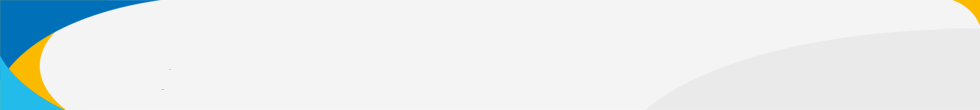 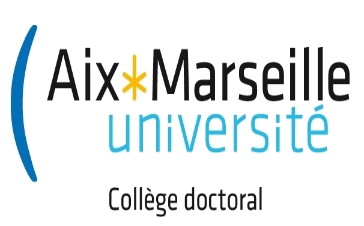 A déposer par les écoles doctorales par voie électronique au plus tard le 13 mai à 17h à l’adresse suivante : college-doctoral-direction@univ-amu.frIntitulé du Projet :NOM DU DIRECTEUR DE THESE PRINCIPAL :DATE :SIGNATUREAVIS DU DIRECTEUR DE l’UNITE DE RECHERCHE PRINCIPALE :NOM : 					DATE :				SIGNATURE ET CACHET :AVIS DU DIRECTEUR DE l’ECOLE DOCTORALE DE RATTACHEMENT PRINCIPAL :NOM : 					DATE :SIGNATURE ET CACHET :AVIS DU CO-DIRECTEUR DE THESE :NOM : 					DATE :SIGNATURE :AVIS DU DIRECTEUR DE l’UNITE DE RECHERCHE SECONDAIRE :NOM : 					DATE :SIGNATURE ET CACHET :AVIS DU DIRECTEUR DE l’ECOLE DOCTORALE DE RATTACHEMENT SECONDAIRE :NOM : 					DATE :SIGNATURE ET CACHETDescriptif du projet (ne pas dépasser une page) :Argumentaire. Faire apparaître l’intérêt scientifique et interdisciplinaire de la recherche, l’intérêt de la collaboration de recherche, les retombées attendues...